大專生金融就業公益專班各縣市政府低收入戶、中低收入戶申請條件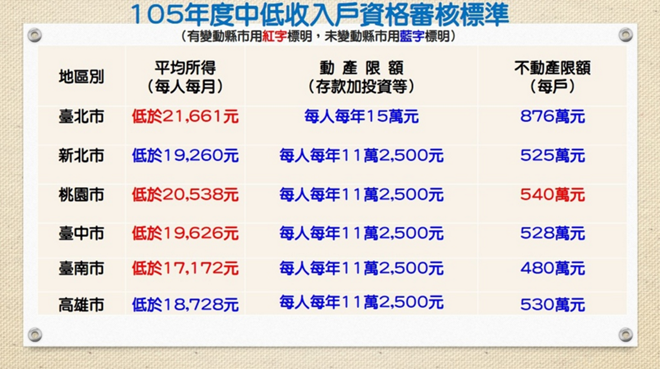 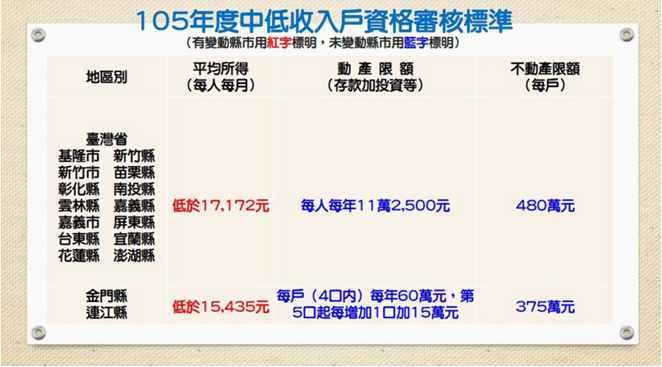 